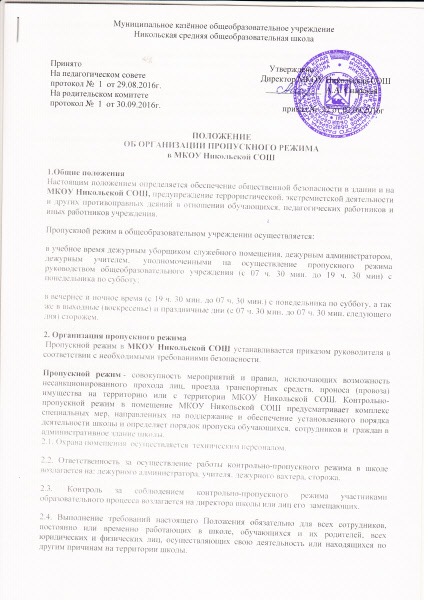 2.5. Персонал школы, обучающиеся и их родители (законные представители)  должны быть ознакомлены с разработанным и утвержденным Положением.3.Порядок прохода обучающихся, сотрудников, посетителей в школу3.1. Пропускной режим в здание обеспечивается сотрудниками, ответственными за пропускной режим.3.2.  Обучающиеся, сотрудники и посетители проходят в здание через центральный вход.3.3.  Центральный вход в здание школы должен быть  закрыт  в выходные и нерабочие праздничные дни.3.4.  Открытие/закрытие дверей центрального входа в выходные и нерабочие праздничные дни в указанное время осуществляется сторожем.4. Пропускной режим для обучающихся4.1.  Вход в здание  обучающиеся осуществляют в свободном режиме.4.2.  Начало занятий в МКОУ Никольской СОШ в 8.30.4.3.  Уходить до окончания занятий обучающимся  разрешается только на основании  личного разрешения учителя, врача или представителя администрации.4.4.  Выход обучающихся на уроки физкультуры, на экскурсии осуществляется только в сопровождении учителя.4.5.  Члены кружков, секций и других групп для проведения внеклассных и внеурочных мероприятий допускаются согласно расписанию занятий и при сопровождении учителя.4.6.  Во время каникул обучающиеся допускаются согласно плану мероприятий с учащимися на каникулах.4.7.  В случае нарушения дисциплины или правил поведения обучающиеся могут быть доставлены к дежурному учителю, классному руководителю, администрации.5. Пропускной режим для работников 5.1.  Директор школы, его заместители и другие сотрудники могут проходить и находиться в помещениях  МКОУ Никольской СОШ в любое время суток, а также в выходные и праздничные дни5.2.  Педагогам  рекомендовано прибывать в МКОУ Никольской СОШ не позднее __15__ минут до начала учебного процесса.5.3. Если, в соответствии с расписанием, уроки педагога начинаются не с первого урока, ему  рекомендуется  прибыть в МКОУ Никольской СОШ не позднее __15__ минут до начала учебного занятия.5.4.  Учителя, члены администрации обязаны заранее предупредить гардеробщика или сторожа  о времени запланированных встреч с отдельными родителями, а также о времени и месте проведения родительских собраний.5.5.  Остальные работники приходят в соответствии с графиком работы.6. Пропускной режим для родителей (законных представителей) обучающихся 6.1.  С учителями родители встречаются после уроков или в экстренных случаях во время перемены.6.2. Родителям не разрешается проходить в школу с крупногабаритными сумками. Сумки необходимо оставить на посту дежурного и разрешить дежурному их осмотреть с их согласия.6.3. Проход в МКОУ Никольской СОШ родителей по личным вопросам к администрации возможен по их предварительной договоренности.6.4.  Родители, провожающие и встречающие своих детей по окончании уроков, ожидают их у поста дежурного. Для родителей первоклассников в течение первого полугодия учебного года  и воспитанников ГКП устанавливается адаптивный пропускной режим, который оговаривается отдельно классными руководителями на родительских собраниях.7. Пропускной режим для вышестоящих организаций,проверяющих лиц и других посетителей 7.1. Лица, не связанные с образовательным процессом, посещающие школу по служебной необходимости,  и должностные лица, прибывшие в МКОУ Никольской СОШ пропускаются при предъявлении документа, удостоверяющего личность, с уведомлением администрации, о чем делается запись в «Журнале регистрации посетителей».7.2. Группы лиц, посещающих МКОУ Никольской СОШ для проведения и участия в массовых мероприятиях, семинарах, конференциях, смотрах, классные собрания, открытые мероприятия учреждения осуществляется по списку, составленному классным руководителем, работником, ответственным за открытое мероприятие. Без регистрации в журнале регистрации посетителей в присутствии классного руководителя, работником, ответственным за открытое мероприятие, или лица ответственного за пропускной режим. 7.3. Посетители осуществляют вход в учреждение на основе паспорта или иного документа, удостоверяющего личность, с фиксацией в журнале регистрации посетителей данного документа, удостоверяющего личность, времени прибытия, времени убытия, цели посещения учреждения.7.4. После записи указанных данных в журнале регистрации посетители перемещаются по зданию учреждения в сопровождении лица, ответственного за пропускной режим, или педагогического работника, к которому прибыли посетители. 7.5. В случае возникновения конфликтных ситуаций, связанных с допуском посетителей в здание МКОУ Никольской СОШ, сотрудники МКОУ Никольской СОШ действует по указанию директора или его заместителя.7.6. Ведение документации при пропускном режиме: данные о посетителях фиксируются в Журнале регистрации посетителей.Журнал регистрации посетителей заводится в начале учебного года (1 сентября) и ведется до начала нового учебного года (31 августа следующего года).Журнал должен быть прошит, страницы в нем пронумерованы. На первой странице журнала делается запись о дате его заведения.Замена, изъятие страниц из журнала регистрации посетителей запрещены.8. Пропускной режим для транспорта 8.1. Въезд автотранспорта на территорию школы контролирует технический работник  или сторож по мере необходимости.8.2.Допуск без ограничений на территорию школы разрешается автомобильному транспорту экстренных и аварийных служб: скорой медицинской помощи, пожарной охраны, управления внутренних дел.8.3. Стоянка личного транспорта работников учреждения на территории школы осуществляется только с разрешения руководителя учреждения в специально отведенном и оборудованном месте.8.4. После окончания рабочего дня, в выходные, праздничные дни, в ночное время въезд автотранспорта на территорию учреждения осуществляется после согласования с лицом, ответственным за пропускной режим.8.5. Обо всех случаях въезда транспортных средств на территорию учреждения без согласования лицо, ответственное за пропускной режим, информирует руководителя учреждения и по его указанию при необходимости – территориальный орган Министерства внутренних дел Российской Федерации.9.Организация ремонтных работ 9.1. При выполнении в учреждении строительных и ремонтных работ вход рабочих в учреждение осуществляется по списку, составленному подрядной организацией, согласованному с руководителем учреждения, без записи в журнале учета регистрации посетителей.9.2. При несоблюдении посетителем порядка организации пропускного режима в здании учреждения лицо, ответственное за пропускной режим, незамедлительно информирует руководителя учреждения и действует по его указанием либо применяет устройство тревожной сигнализации  с целью вызова сотрудников охранной организации.9.3. Лицо, ответственное за пропускной режим, периодически осуществляет осмотр помещений учреждения на предмет выявления посторонних и подозрительных предметов.10. Порядок пропуска на период чрезвычайных ситуаций и ликвидацииаварийной ситуации 10.1. Пропускной режим в здание МКОУ Никольской СОШ на период чрезвычайных ситуаций ограничивается.10.2. После ликвидации чрезвычайной (аварийной) ситуации возобновляется обычная процедура пропуска.11. Порядок эвакуации учащихся, сотрудников и посетителей11.1. Порядок оповещения, эвакуации обучающихся, посетителей, работников и сотрудников из помещений МКОУ Никольской СОШ при чрезвычайных ситуациях (пожар, стихийное бедствие, информация об угрозе совершения террористического акта и др.) и порядок их охраны разрабатывается директором совместно  с ответственными за ведение работы по антитеррору, охране и безопасности труда, пожарной и электробезопасности.11.2. По установленному сигналу оповещения все обучающиеся, посетители, работники и сотрудники, а также работники, осуществляющие ремонтно-строительные работы в помещениях школы эвакуируются из здания в соответствии с планом эвакуации находящимся в помещении  на видном и доступном для посетителей месте. Пропуск посетителей в помещения МКОУ Никольской СОШ прекращается. Сотрудники школы и ответственные лица принимают меры по эвакуации и обеспечению безопасности находящихся в помещениях людей. По прибытии сотрудников соответствующей службы для ликвидации чрезвычайной ситуации обеспечивают их беспрепятственный пропуск в здание образовательного учреждения.12.Обязанности  и права дежурного вахтера - осуществляя пропускной режим в образовательном учреждении в соответствии с настоящим положением.- докладывать о выявленных нарушениях, недостатках руководителю образовательного учреждения- при обнаружении подозрительных лиц, взрывоопасных или подозрительных предметов и других возможных предпосылок к чрезвычайным ситуациям вызвать полицию и действовать согласно служебной инструкции.Имеет право:- требовать от учащихся, персонала образовательного учреждения и посетителей соблюдения настоящего Положения, правил внутреннего трудового распорядка. № записиДата посещения ОУФ.И.О. посетителяДокумент, удостоверяющий личностьВремя входа в ОУВремя выхода ОУЦель посещенияПодпись дежурного